                                                             «УТВЕРЖДАЮ»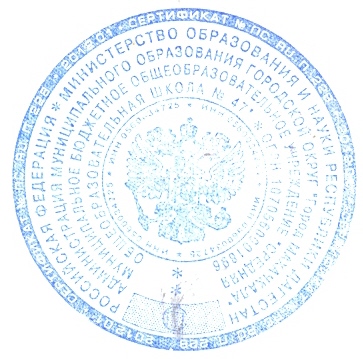                                                                                                     Директор МБОУ «СОШ №47»                                                                                                   __________/Тажутдинов Б.М./ План работы родительского комитета на 2017 -2018 учебный годРабота в течение года:1.Посещение неблагополучных семей совместно с социальным педагогом, администрацией и классными руководителями 2.Участие в работе  Совета профилактики 3.Участие в общешкольных родительских собраниях 4.Участие в классных родительских собраниях 5.Участие в родительских собраниях по ступеням обучения 6.Организация профориентационной работы и экскурсий на предприятия 7.Помощь в проведении внеклассных мероприятий  (День знаний,  День Матери, Новый год, 23 февраля, 8 Марта, День  Победы, Последний звонок).9.Организация походов и туристических поездок МесяцМероприятиеСентябрьЗаседание №1 1.Перевыборы состава школьного родительского комитета.2. Знакомство с планированием и задачами работы школы на учебный год.3.Утверждение плана работы на год.Октябрь1.Изучение родительским комитетом вопроса организации питания учащихся. Рейд по проверке столовой.2. Рейд по проверке посещаемости и внешнего вида, питание.Ноябрь1.  Рейды по проверке состояния дисциплины в школе и соблюдении ТБ на уроках и переменах.Декабрь1.  Подготовка и проведение Новогодних праздников и Новогодних каникул.2. Рейд по проверке санитарного состояния учебных кабинетов.ЯнварьЗаседание №21.Подведение итогов работы родительского комитета за первое полугодие. 2.Определение неотложных задач второго полугодия. 3.Отчёт родительского комитета перед родительским собранием о проделанной работы.Февраль1.Встреча родительского комитета школы с медсестрой, психологом школы.2. Рейд по проверке учебников.Март1. Участие родительского комитета в мониторинге «Уровень удовлетворённости родителей работой школы». Апрель1. Решение организационных вопросов по подготовке ремонта в школе.Май1. Вручение Благодарственных писем  родителям.2. Отчёт о работе родительских комитетов классов и школы на заключительном заседании. 3.Годовой отчёт о работе родительского комитета на Совете школы.Июнь1. Организация и проведение выпускного вечера в школе.